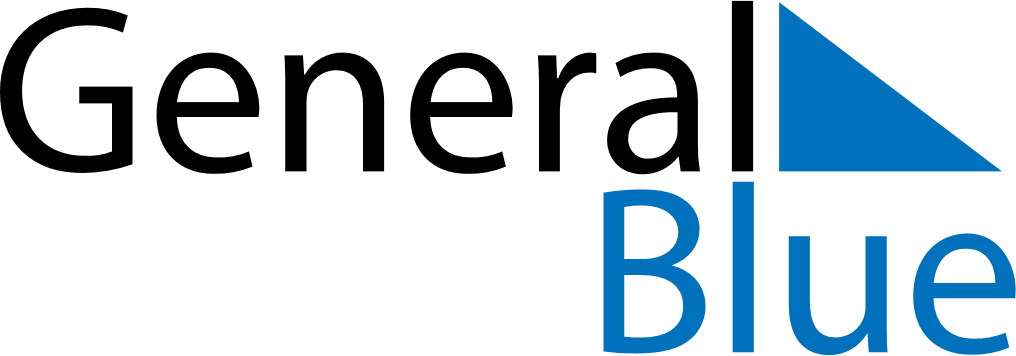 April 2024April 2024April 2024April 2024April 2024April 2024Errenteria, Basque Country, SpainErrenteria, Basque Country, SpainErrenteria, Basque Country, SpainErrenteria, Basque Country, SpainErrenteria, Basque Country, SpainErrenteria, Basque Country, SpainSunday Monday Tuesday Wednesday Thursday Friday Saturday 1 2 3 4 5 6 Sunrise: 7:49 AM Sunset: 8:33 PM Daylight: 12 hours and 44 minutes. Sunrise: 7:47 AM Sunset: 8:34 PM Daylight: 12 hours and 47 minutes. Sunrise: 7:45 AM Sunset: 8:36 PM Daylight: 12 hours and 50 minutes. Sunrise: 7:43 AM Sunset: 8:37 PM Daylight: 12 hours and 53 minutes. Sunrise: 7:42 AM Sunset: 8:38 PM Daylight: 12 hours and 56 minutes. Sunrise: 7:40 AM Sunset: 8:39 PM Daylight: 12 hours and 59 minutes. 7 8 9 10 11 12 13 Sunrise: 7:38 AM Sunset: 8:40 PM Daylight: 13 hours and 1 minute. Sunrise: 7:37 AM Sunset: 8:41 PM Daylight: 13 hours and 4 minutes. Sunrise: 7:35 AM Sunset: 8:43 PM Daylight: 13 hours and 7 minutes. Sunrise: 7:33 AM Sunset: 8:44 PM Daylight: 13 hours and 10 minutes. Sunrise: 7:31 AM Sunset: 8:45 PM Daylight: 13 hours and 13 minutes. Sunrise: 7:30 AM Sunset: 8:46 PM Daylight: 13 hours and 16 minutes. Sunrise: 7:28 AM Sunset: 8:47 PM Daylight: 13 hours and 19 minutes. 14 15 16 17 18 19 20 Sunrise: 7:26 AM Sunset: 8:48 PM Daylight: 13 hours and 22 minutes. Sunrise: 7:25 AM Sunset: 8:50 PM Daylight: 13 hours and 24 minutes. Sunrise: 7:23 AM Sunset: 8:51 PM Daylight: 13 hours and 27 minutes. Sunrise: 7:21 AM Sunset: 8:52 PM Daylight: 13 hours and 30 minutes. Sunrise: 7:20 AM Sunset: 8:53 PM Daylight: 13 hours and 33 minutes. Sunrise: 7:18 AM Sunset: 8:54 PM Daylight: 13 hours and 36 minutes. Sunrise: 7:17 AM Sunset: 8:55 PM Daylight: 13 hours and 38 minutes. 21 22 23 24 25 26 27 Sunrise: 7:15 AM Sunset: 8:57 PM Daylight: 13 hours and 41 minutes. Sunrise: 7:13 AM Sunset: 8:58 PM Daylight: 13 hours and 44 minutes. Sunrise: 7:12 AM Sunset: 8:59 PM Daylight: 13 hours and 47 minutes. Sunrise: 7:10 AM Sunset: 9:00 PM Daylight: 13 hours and 49 minutes. Sunrise: 7:09 AM Sunset: 9:01 PM Daylight: 13 hours and 52 minutes. Sunrise: 7:07 AM Sunset: 9:03 PM Daylight: 13 hours and 55 minutes. Sunrise: 7:06 AM Sunset: 9:04 PM Daylight: 13 hours and 57 minutes. 28 29 30 Sunrise: 7:04 AM Sunset: 9:05 PM Daylight: 14 hours and 0 minutes. Sunrise: 7:03 AM Sunset: 9:06 PM Daylight: 14 hours and 3 minutes. Sunrise: 7:01 AM Sunset: 9:07 PM Daylight: 14 hours and 5 minutes. 